Wednesday 14th October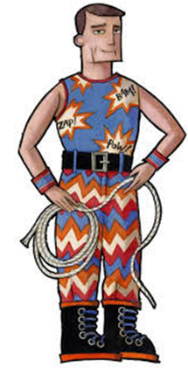 Traction Man loves to wear different outfits when he is completing his different missions. However, he has found that when he is exploring in the forest, his suits keep getting holes in. We need to investigate different fabrics to see which is most durable and therefore best for Traction Man’s forest exploration outfit. PredictionResultsContent objective:To investigate whether different materials have different propertiesContent objective:To investigate whether different materials have different propertiesMeContent objective:To investigate whether different materials have different propertiesTeacherSkill objective:To use a range of equipment carefully and correctlySkill objective:To use a range of equipment carefully and correctlyMe Skill objective:To use a range of equipment carefully and correctlyTeacherFabricNumber of rubs with sandpaper before a hole appearedDenimSweatshirtCotton vestFeltLycra